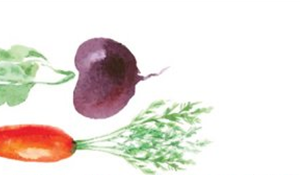 bEETS AND CARROTSThree Course Prix Fixe Menu $35 per personFIELD SALAD WITH FRESH HERBSOR VEGETABLE MINESTORE SOUP  : 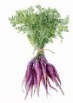 BEET BUCATINI WITH LAMB SHOULDER, BROCOLLI AND PINE NUTSORBEET BUCATINI WITH SWISSCHARD, MUSHROOMS AND PINE NUTSBEETS AND CARROT CAKE WITH BEETS AND CARROTS ICE CREAMbEETS AND CARROTSThree Course Prix Fixe Menu $35 per person,FIELD SALAD WITH FRESH HERBSOR VEGETABLE MINESTORE SOUP  : BEET BUCATINI WITH LAMB SHOULDER, BROCOLLI AND PINE NUTSORBEET BUCATINI WITH SWISSCHARD, MUSHROOMS AND PINE NUTSBEETS AND CARROT CAKE WITH BEETS AND CARROTS ICE CREAM